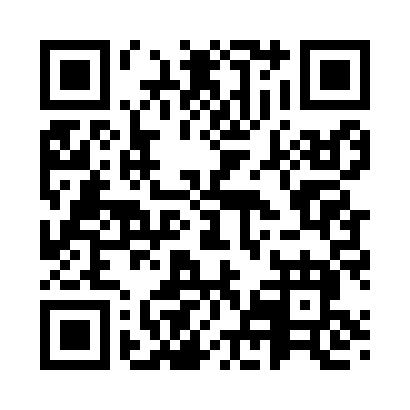 Prayer times for Kimmswick, Missouri, USAMon 1 Jul 2024 - Wed 31 Jul 2024High Latitude Method: Angle Based RulePrayer Calculation Method: Islamic Society of North AmericaAsar Calculation Method: ShafiPrayer times provided by https://www.salahtimes.comDateDayFajrSunriseDhuhrAsrMaghribIsha1Mon4:095:421:055:008:2910:022Tue4:105:421:065:018:2910:013Wed4:105:431:065:018:2910:014Thu4:115:431:065:018:2910:015Fri4:125:441:065:018:2810:006Sat4:135:441:065:018:2810:007Sun4:135:451:075:018:289:598Mon4:145:461:075:018:279:599Tue4:155:461:075:018:279:5810Wed4:165:471:075:018:279:5711Thu4:175:481:075:018:269:5712Fri4:185:481:075:018:269:5613Sat4:195:491:075:018:259:5514Sun4:205:501:075:018:259:5515Mon4:215:501:085:018:249:5416Tue4:225:511:085:018:249:5317Wed4:235:521:085:018:239:5218Thu4:245:531:085:018:239:5119Fri4:255:531:085:018:229:5020Sat4:265:541:085:018:219:4921Sun4:275:551:085:018:209:4822Mon4:285:561:085:018:209:4723Tue4:295:571:085:018:199:4624Wed4:315:571:085:018:189:4525Thu4:325:581:085:008:179:4426Fri4:335:591:085:008:169:4227Sat4:346:001:085:008:169:4128Sun4:356:011:085:008:159:4029Mon4:366:021:085:008:149:3930Tue4:386:021:084:598:139:3831Wed4:396:031:084:598:129:36